		ЕКСПРЕС-ВИПУСК 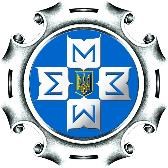 Державна служба статистики України 	www.ukrstat.gov.ua 	 Демографічна ситуація у січні – листопаді 2018 року Чисельність наявного населення в Україні, за оцінкою, на 1 грудня 2018р. становила 42177,6 тис. осіб.  Упродовж січня–листопада 2018р. чисельність населення зменшилася на  208,8 тис. осіб.  Залишається суттєвим перевищення кількості померлих над кількістю живонароджених: на 100 померлих – 58 живонароджених. Чисельність наявного населення (за оцінкою) (на 1 число відповідного місяця, тис. осіб) 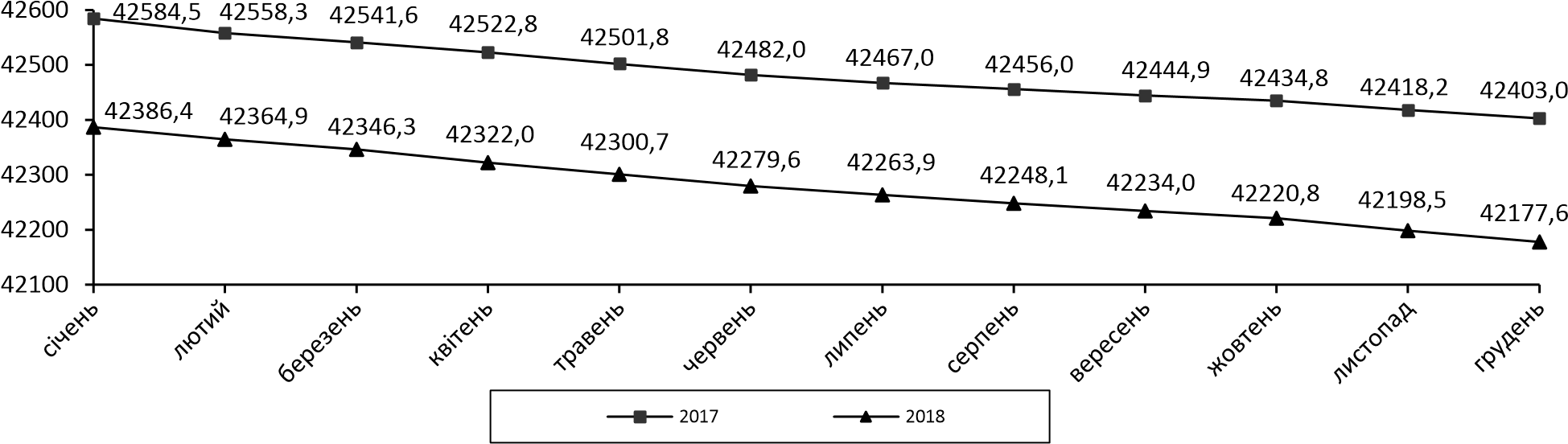 Основні демографічні показники  (осіб) Географічне охоплення Дані щодо розрахунку (оцінки) чисельності населення охоплюють усі регіони України, крім тимчасово окупованої території Автономної Республіки Крим і м. Севастополя. Дані щодо природного та міграційного рухів населення сформовані на основі наявних адміністративних даних без урахування тимчасово окупованої території Автономної Республіки Крим, м. Севастополя та частини тимчасово окупованих територій у Донецькій та Луганській областях. Методологія та визначення Наявне населення – населення, яке на момент перепису перебуває на певній території, враховуючи тимчасово проживаючих (за умови їхньої відсутності в постійному місці проживання не більше ніж    12 місяців).  Постійне населення – населення, яке постійно проживає на момент перепису на певній території, ураховуючи тимчасово відсутніх, якщо їхня відсутність у постійному місці проживання не перевищувала 12 місяців.  Середня чисельність населення (наявного/постійного) розрахована як середня арифметична з чисельності на початок і кінець періоду спостереження.   Розрахунки (оцінки) чисельності населення проводяться щомісячно станом на початок кожного місяця і щорічно станом на 1 січня на основі наявних адміністративних даних і на підставі підсумків останнього перепису населення, до яких додається кількість живонароджених і прибулих на певну територію і віднімається кількість померлих і вибулих з цієї території.  Загальний приріст (скорочення) населення – сума природного приросту (скорочення) та міграційного приросту (скорочення).  Природний приріст (скорочення) населення – різниця між кількістю живонароджених та кількістю померлих.  Інформація щодо кількості живонароджених і померлих (у т. ч. дітей у віці до 1 року) сформована за даними актових записів цивільного стану, які надають територіальні органи Міністерства юстиції України.  Міграційний приріст (скорочення) населення – різниця між кількістю прибулих на певну територію та кількістю вибулих за її межі.  Інформація щодо міграції сформована за даними реєстрації/зняття з реєстрації місця проживання, які надають органи реєстрації (виконавчі органи сільської, селищної або міської ради, сільські голови (якщо відповідно до законодавства виконавчий орган сільської ради не утворено)).  Методологічні положення: http://ukrstat.gov.ua/norm_doc/2014/402/metod.zip, http://ukrstat.gov.ua/metod_polog/metod_doc/nas/nas_04.pdf  Перегляд даних Оновлення даних здійснюється після проведення чергового перепису населення, а також у разі змін розрахунків (оцінок) чисельності населення внаслідок адміністративно-територіальних змін у звітному періоді. У наступних публікаціях наводяться відкориговані раніше опубліковані дані.  Довідка: тел. (044) 234 12 86; e-mail: L.Zadoyenko@ukrstat.gov.ua Більше інформації: http://www.ukrstat.gov.ua/operativ/menu/menu_u/ds.htm © Державна служба статистики України, 2018 2 Січень–листопад 2018 Довідково:  січень–листопад  2017 Чисельність наявного населення (за оцінкою)  на 1 грудня 42177579 42403027 Середня чисельність наявного населення у  січні–листопаді 42281991 42493785 Чисельність постійного населення  (за оцінкою)  на 1 грудня 42007942 42233390 Середня чисельність постійного населення у  січні–листопаді 42112354 42324148 Загальний приріст, скорочення (–) населення  –208824 –181515 Природний приріст, скорочення (–) населення  –222501 –189404 Кількість живонароджених  312603 336453 Кількість померлих  535104 525857 з них дітей у віці до 1 року 2207 2548 Міграційний приріст, скорочення (–) населення  13677 7889 